UMPIRE ASSIGNMENTS    			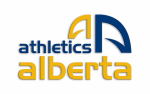 Date: __________________________   		            Meet: ___________________________________Track Referee:  _____________________________       Asst. Track Referee: ___________________________________1.  Chief Umpire (CU):  _______________________________________2.  Assistant Chief Umpire (ACU): ____________________________________Section Heads:3.  _ ____________________________________	  4.  _____________________________________Umpires:5.  _____________________________________	  6.  _____________________________________ 7. _____________________________________	  8. _____________________________________ 9. _____________________________________	10. _____________________________________11. _____________________________________	12. _____________________________________13. _____________________________________	14. _____________________________________15. _____________________________________	16. _____________________________________17. _____________________________________	18. _____________________________________LAP SCORINGChief ___________________________________ 		_____________________________________________________________________________		_____________________________________________________________________________		_____________________________________________________________________________		_____________________________________Lap Counter/Bell ____________________________________ 